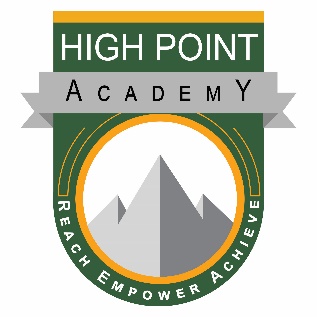 High Point Academy’s mission is to provide a strong foundation of academic excellence in partnership with family and community in which each individual is challenged to achieve his/her highest potential academically, socially, and personally.Governing Board Meeting Agenda for:November 20, 2019            5:00 PM – 7:00 PMBoard Attendance: Christi Julian, Belle Faust, Lauren Broussard, Elise Topliss, Paul Schweger (on phone and then in attendance)Other Attendance:  Keri Melmed, Timiya Jackson, Yesta Ealy, Carol Meininger, Jen Rendon, Ashley Eisel, Teresa Frasier, Juanise CornellCall to order – Christi Julian (5:00)Called to order at 5:09PMApprove Agenda – Christi JulianLB motioned to approveET secondedPassed unanimouslyApprove Board meeting minutes:  October 23, 2019BF motioned to approve; PS secondedPassed unanimouslyCommunity Voices – (5:05)Reports: (5:10)Executive Director-Keri Melmed See attached and below:Enrichment – we are rolling out a unified progress monitoring systemWriting curriculum – processing feedback and observations, implementation and next steps Next Steps for Connect for Success Grant – smaller goals and focus on successUIP – revise from previous year, update with current year, and submit final draftASCD conference – amazing educational opportunity, participated in Educational Leadership Conference in DCEASI/leadership grant opportunities – CDE trainingsSchool site visit in CO Springs and implementation of take aways regarding their data systemsLeadership team work – continuing to read Switch and determine next steps  for improvementNFL and park/field collaboration and extension proposalExternal professional development opportunities and budgetFinances: (5:30)October 2019 Financials-Carol MeiningerPrevious Month Change to Fund Balance Estimate $195,660		Decreased K-8 Enrollment to 660 (prior month est. 661) (8,261)		Capital Construction Grant from PPR decrease (268)		Total Revenue Decrease (8,529)	Expenses:		Staffing & Benefit Changes (Behavioral Sp, Bonus) 29,086		CSI/CDE Fees from PPR change (260)		Mtce / Utilities (Snow, Composting, Painting, Lights.) 32,000		Student Technology Equip 8,000		Staff Appreciation 2,000		Total Expense Increase 70,826	Projected Year End Change to Fund Balance as of 10/31/2019 116,305Discussion (5:45)Committee Updates: Finance Committee – Lauren Broussard	i. NFL discussion and how HPA may proceed whether or not we receive the grant	ii. Health insurance has been a major topic of discussion including benefit allowance for hourly 	employees. Decision was made to increase allotment to $350 from $300 with the new premium 	rates.	iii. We will be doing a reconciliation of Preschool tuition and DPP accounts.  Currently there is a 	negative balance in DPP, which posts from the PreSchool billing system.	iv. Once we know the amount of payment and timing for the Field development, the board will 	need to vote on releasing the funds and we will include it in the amended budget 	resolution.  We are waiting to hear back from the NFL on their $200,0000 portion.  	v. HUB and medical plans – HPA is moving to a captive plan which is fully self-insured, moving to 	United Healthcare, HR is creating healthcare plan based on staff, premiums will increase, HRA 	will be replaced with a lower deductible.		School Accountability Committee – did not meet this month		Safety Committee – Teresa Frasier 	i. Getting bids on barrier for area between playground and carpool 	ii. Lockdown drill was conducted	iii. Signing in when parents enter the buildingWellness Committee – Jen Rendon and Keri Melmed	i. Smart source grant application for $100	ii. Garden survey – looking at different ways to use the garden, classroom, place to eat with your 	students, a quiet refocus space for students and staffb.  Student Discipline – Juanise Cornell 	Q1 data regarding discipline presented	Number of suspensions and referrals increased from previous years	Types of referral are typical to what you would see in other schools	School continues to monitor if the behavior is repetitive and if parents have been contacted	Continue to see disproportionality in discipline data	Restorative Justice practices promote students’ accountability, repairing harm, and building community	To maximize RJ practices work needs to be done in conjunction with equity and cultural responsivenessExecutive Items a. Follow up investigationExecutive Session BF motioned to go into executive session at 6:54PMET secondedPassed unanimouslyMotion to adjourn executive session at 7:44PM	a. BF motion	b. ET seconded	c. Passed unanimouslyApproval items: Adjourn Meeting – Christi Julian (7:44)ET motionPS secondedPassed unanimously